Kortfilmen foregår i Louisiana.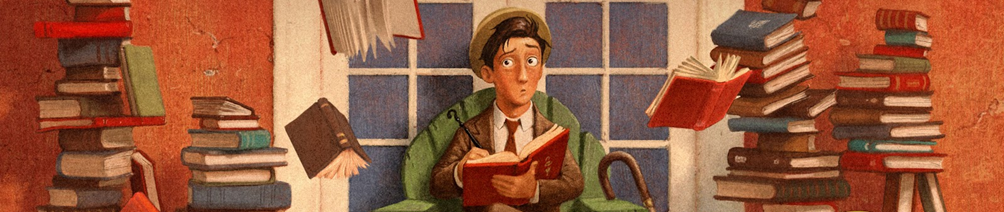 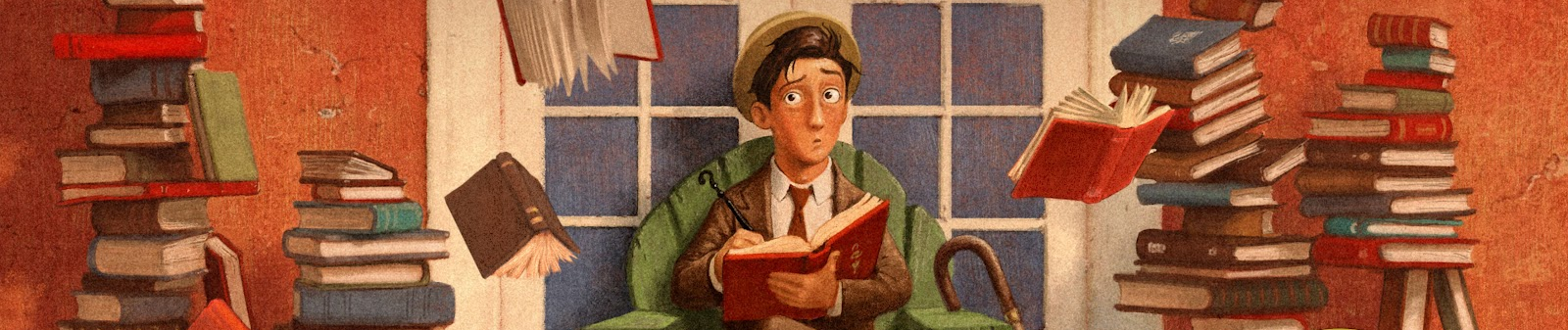 Hvorfor er det vigtigt?Bemærk at filmen skifter mellem farve og sort/hvid og modsat. Hvad mon det betyder?Hvad mon kvinden på himlen repræsenterer? Hvad betyder Morris Lessmores navn? Hvorfor mon han hedder det? Hvad har det med handlingen at gøre?Hvad vil filmen/filmskaberen fortælle dig? Diskutér forholdet mellem læsere og bøgerne ud fra filmens handling. Hvad gør bøger for læserne? Hvad gør læserne for bøgerne?